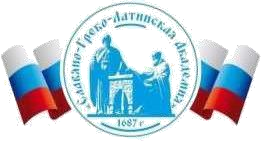 Автономная Некоммерческая Организация Высшего Образования«Славяно-Греко-Латинская Академия»Б2.В.02(Пд) ПРОГРАММА УЧЕБНОЙ ОЗНАКОМИТЕЛЬНОЙ ПРАКТИКИ Москва .2022 гЦели практикиЦелями учебной ознакомительной практики по направлению подготовки 38.03.02  Менеджмент являются получение первичных профессиональных умений и навыков: развитие личностных качеств, формирование общекультурных и общепрофессиональных компетенций на основе гармоничного сочетания теоретической и практической подготовки будущих менеджеров, позволяющих на высоком уровне осуществлять в дальнейшем профессиональную деятельность в области управления финансовыми и человеческими ресурсами, а также получение у студента общего представления о деятельности современной организации и о роли менеджера в управлении предприятием, учреждением, организацией, направленные на закрепление и углубление теоретической подготовки обучающегося и приобретение им практических навыков и компетенций в сфере профессиональной деятельности. Задачи практикиЗадачами практики являются формирование представлений студентов относительно своей будущей профессиональной деятельности и специальности; раскрыть основные требования, предъявляемые к современному менеджеру, его основные задачи и роли при управлении организациями; воспитание устойчивого интереса к выбранной профессии; систематизация, закрепление и расширение теоретических и практических знаний, полученных обучающимися в процессе обучения;  приобретение опыта решения практических задач, требующих применения профессиональных знаний и умения; совершенствование практических навыков работы по избранному направлению; сбор, обобщение и анализ полученных в ходе практики материалов для подготовки отчета по практике, а также для написания рефератов, курсовых и выпускных квалификационных работ;  расширение профессионального кругозора;  овладение навыками и умениями, необходимыми в выбранной профессии; ознакомление с одним из профильных предприятий, характером деятельности, положением на рынке, перспективами развития, особенностями организационно-управленческого процесса; развитие у студентов способностей к обобщению и анализу передового опыта учреждений. 3. Место практики в структуре образовательной программы высшего образованияУчебная ознакомительная практика образовательной программы, разработанной в соответствии с ФГОС ВО по направлению подготовки 38.03.02 Менеджмент, относится к обязательной части блока 2. Практики.  Учебная ознакомительная практика является обязательным этапом обучения и предусматривается учебным планом выпускающей кафедры «Менеджмент».  Учебная ознакомительная практика предполагает закрепление полученных знаний и базируется на следующих дисциплинах: «Введение в специальность», «История бизнеса», «Документирование управленческой деятельности», «Статистика», «Основы стратегического управления социально-экономическими системами и процессами», «Организация НИР в менеджменте», «Правовая и финансовая грамотность», «Экономическая теория», «Проектная деятельность». Учебная ознакомительная практика призвана обеспечить практическое закрепление  теоретических знаний, полученных во время учебного процесса, с методами и навыками работы будущих менеджеров в разных структурах организаций различных форм собственности.  Для освоения программы практики обучающиеся должны владеть следующими знаниями:  основные законодательные акты, регулирующие управленческую деятельность; сферы и виды деятельности менеджера; методы и формы профессионального взаимодействия менеджеров между собой и с другими специалистами; основные этапы, закономерности и механизмы профессионального развития менеджера, а также критерии и показатели эффективности профессионального становления; профессионально-этические нормы деятельности менеджера; организационно-правовые аспекты создания и функционирования предприятия; нормативную правовую базу деятельности предприятия; цель, задачи, организационно-управленческую структуру базы практики, методы управления, права и обязанности должностных лиц; ассортимент выпускаемой и реализуемой продукции (товаров, работ, услуг); состояние рынка сбыта; умениями: применять методы и средства познания для интеллектуального развития, повышения культурного и профессиональной уровня; применять методы и средства познания для повышения своей профессиональной компетентности; применять на практике основные положения этического кодекса менеджера; определять источники информации, необходимые менеджерам при принятии решений; творчески использовать теоретические знания в процессе последующего обучения в соответствии с учебным планом по направлению подготовки 38.03.02 Менеджмент; применять профессиональную терминологию и лексику; анализировать процессы и явления, происходящие в организации; анализировать условия и оценивать последствия принимаемых организационно-управленческих решений; применять методы и средства познания для интеллектуального развития, повышения культурного уровня, профессиональной компетентности; ставить цели и формулировать задачи, связанные с реализацией профессиональных функций; выявлять перспективные направления развития организации; обобщить собранную информацию для письменного отчета по практике; владением: навыками организации самостоятельной работы; способностью осуществлять деловое общение: публичные выступления, переговоры, проведение совещаний, деловую переписку, электронные коммуникации; современной правовой культурой и лексиконом российского права; навыками сбора и обобщения информации; обработкой и систематизацией собранного нормативного и фактического материала, оформление отчета и материалов, полученных в ходе практики на бумажном или электронном носителе; нормами взаимодействия и сотрудничества;  толерантностью, социальной мобильностью; нетерпимого отношения к коррупционному поведению.  Результаты прохождения учебной ознакомительной практики должны быть использованы в дальнейшем обучающимися  при освоении дисциплин: «Информационные технологии в менеджменте», «Теория менеджмента», «Маркетинг», «Теория организации», «Диагностика финансово-экономического состояния организации», «Управление хозяйственной деятельностью предприятия», «Основы предпринимательства», «Разработка управленческих решений», «Менеджмент человеческих ресурсов», а также для прохождения производственной практики.  Место и время проведения практикиУчебная ознакомительная практика проводится в организациях различной организационно-правовой формы (коммерческие, некоммерческие), в органах государственного и муниципального управления и иных профильных учреждениях, и организациях, с которыми заключены договоры о практической подготовке обучающихся.  Место прохождения практики определяется с учетом пожелания обучающихся и может быть выбрано обучаемым самостоятельно. В соответствии с графиком учебного процесса и учебным планом подготовки обучающихся по направлению 38.03.02 Менеджмент учебная ознакомительная практика проводится на 1 курсе во 2 семестре в течение двух недель. Перечень планируемых результатов по практике, соотнесённых с планируемыми результатами освоения образовательной программыСтруктура и содержание практикиОбщая трудоемкость учебной ознакомительной практики составляет 3 зачетные единицы, 81 час. Методические рекомендации для студентов  по прохождению практикиИспользование материала учебно-методического комплекса практикиНа первом этапе необходимо ознакомиться со структурой практики, обязательными видами работ и формами отчетности, которые отражены в Методических указаниях по организации и проведению практики, разработанных на кафедре. Для успешного выполнения заданий учебной ознакомительной практики, обучающемуся необходимо самостоятельно детально изучить представленные источники литературы.  Фонд оценочных средств по практикеФонд оценочных средств (ФОС) по учебной ознакомительной практике базируется на перечне осваиваемых компетенций с указанием этапов их формирования в процессе прохождения практики. ФОС обеспечивает объективный контроль достижения запланированных результатов обучения. ФОС включает в себя:  описание показателей и критериев оценивания компетенций на различных этапах их формирования, описание шкал оценивания; методические материалы, определяющие процедуры оценивания знаний, умений, навыков и (или) опыта деятельности, характеризующих этапы формирования компетенций; типовые контрольные задания и иные материалы, необходимые для оценки знаний, умений и уровня овладения формируемыми компетенциями в процессе прохождения практики.  ФОС является приложением к данной программе практики. Учебно-методическое и информационное обеспечение практикиРекомендуемая литература.Основная литература:  Гененко, О. Н. Технологии менеджмента социально-культурной деятельности: вопросы теории и практический опыт Электронный ресурс / Гененко О. Н., Ефремова Н. В., Калашникова Н. Н. : коллективная монография. - Белгород : БГИИК, 2020. - 197 с., экземпляров неограничено Менеджмент : учебник для прикладного бакалавриата / под общей редакцией А. Л. Гапоненко. - Москва : Юрайт, 2021. - 399 с. : ил., табл. - (Высшее образование). - Гриф: Доп. УМО. - Библиогр.: с. 395-398. - ISBN 978-5-534-03650-3 Особенности формирования технологии эффективного управления (теория и практика современного менеджмента) Электронный ресурс / Щанкин С. А., Борискин А. С., Долгов Д. И., Малкин С. В. : монография. - Саранск : МГУ им. Н.П. Огарева, 2019. - 68 с. - ISBN 978-5-7103-3714-1, экземпляров неограничено Фейзуллаев, Ф. С. Теория и практика производственного менеджмента Электронный ресурс / Фейзуллаев Ф. С. : курс лекций. - Махачкала : ДагГАУ имени М.М.Джамбулатова, 2020. - 87 с., экземпляров неограничено Дополнительная литература:  Борисова, А.Н. День управления стрессом Электронный ресурс : практическое пособие / А.Н. Борисова. - Санкт-Петербург : Антология, 2013. - 160 c. - Книга находится в базовой версии ЭБС IPRbooks. - ISBN 978-5-94962-238-4, экземпляров неограничено. Гринберг, А.С. Документационное обеспечение управления Электронный ресурс : учебник / О.А. Мухаметшина / Н.Н. Горбачёв / А.С. Гринберг. - Документационное обеспечение управления,2020-10-10. - Москва : ЮНИТИ-ДАНА, 2017. - 391 c. - Книга находится в базовой версии ЭБС IPRbooks. - ISBN 978-5-238-01770-9, экземпляров неограничено. Зайцев, М. Г. Методы оптимизации управления и принятия решений: примеры, задачи, кейсы / М.Г. Зайцев ; С.Е. Варюхин. - 4-е изд. - Москва : Издательский дом «Дело», 2015. - 641 с. - (Учебники Президентской Академии). - ISBN 978-5-7749-1070-0, экземпляров неограничено.  Колношенко, В.И. Лидерство менеджера Электронный ресурс : практикум / О.В. Колношенко / В.И. Колношенко ; ред. Ю.Н. Царегородцев. - Москва : Московский гуманитарный университет, 2015. - 130 c. - Книга находится в базовой версии ЭБС IPRbooks. - ISBN 978-5-906768-81-0, экземпляров неограничено. Коноваленко, В. А. Психология менеджмента. Теория и практика : учебник для бакалавров : [для студентов высших учебных заведений, обучающихся по эконом. и гуманит. направлениям и спец.] / В. А. Коноваленко, М. Ю. Коноваленко, А. А. Соломатин ; Рос. эконом. ун-т им. Г. В. Плеханова. - Москва : Юрайт, 2015. - 369 с. : ил., табл., схемы. - (Бакалавр. Базовый курс). - ISBN 978-5-9916-3585-1, экземпляров неограничено. Конфиденциальное делопроизводство и защищенный электронный документооборот Электронный ресурс : учебник / Т.В. Кондрашева / А.Г. Фабричнов / А.С. Дёмушкин / Н.Н. Куняев ; ред. Н.Н. Куняев. - Москва : Логос, 2016. - 500 c. - Книга находится в базовой версии ЭБС IPRbooks. - ISBN 978-5-98704-711-8, экземпляров неограничено. Общий менеджмент Электронный ресурс : учебное пособие / М.А. Мельников / А.А. Гудилин / И.В. Жилкин / В.Ф. Михин. - Общий менеджмент,2019-09-01. - Москва : Издательский Дом МИСиС, 2011. - 144 c. - Книга находится в базовой версии ЭБС IPRbooks. - ISBN 978-5-87623-476-6, экземпляров неограничено. Парахина, В. Н. Самоменеджмент : Учебное пособие / Парахина В. Н. - Москва : Московский государственный университет имени М.В. Ломоносова, 2012. - 368 с. - Книга находится в базовой версии ЭБС IPRbooks. - ISBN 978-5-211-06254-2, экземпляров неограничено. Понуждаев, Э. А. Теория менеджмента : история управленческой мысли, теория организации, организационное поведение / Э.А. Понуждаев ; М.Э. Понуждаева. - М.|Берлин : Директ-Медиа, 2015. - 661 с. - ISBN 978-5-4475-3721-0, экземпляров неограничено. Самоменеджмент : Учебно-практическое пособие по дисциплине «Теория менеджмента» для обучающихся по направлению 38.03.02. «Менеджмент» / С.В. Позднякова ; Н.Ю. Донец ; П.В. Поздняков ; В.А. Морозов. - Санкт-Петербург : СПбГАУ, 2015. - 55 с., экземпляров неограничено. Современный менеджер Электронный ресурс : учебное пособие / О.В. Ожогова / С.Г. Чернова / А.Т. Стадник / Т.М. Рябухина / Т.А. Стадник. - Современный менеджер,2018-05-30. - Новосибирск : Новосибирский государственный аграрный университет, 2013. - 156 c. - Книга находится в базовой версии ЭБС IPRbooks. - ISBN 978-594477-137-7, экземпляров неограничено. Теория менеджмента : учебник для бакалавров / [Л. С. Леонтьева, В. И. Кузнецов, М. Н. Конотопов и др.] ; под ред. Л. С. Леонтьевой ; Моск. гос. ун-т экономики, статистики и информатики МЭСИ. - М. : Юрайт, 2013. - 287 с. - (Бакалавр. Базовый курс). - Гриф: Доп. МО. - Библиогр.: с. 286-287. - ISBN 978-5-9916-2448-0, экземпляров неограничено  Устав организации (базы-практики).  Методическая литература:  1. Методические указания по организации и проведению учебной ознакомительной практики для студентов направления подготовки 38.03.02 «Менеджмент» [Электронная версия]. 8.1.4 Интернет-ресурсы:  http://www.uptp.ru – Проблемы теории и практики управления.  http://www.marketing.spb.ru – Энциклопедия маркетинга.  http:// a-econom.com/ - Сайт центра прикладной экономики.  ЭБС издательства «Юрайт» https://biblio-online.ru/ (http://library.orelsau.ru/elsremoteaccess-by-subscription.php) (неограниченный доступ). ЭБС издательства «Лань» https://e.lanbook.com/ (http://library.orelsau.ru/elsremoteaccess-by-subscription.php) (неограниченный доступ). www.biblioclub.ru  - университетская библиотека  Online.  http://elibrary.ru/defaultx.asp - научная электронная библиотека «eLIBRARY.ru»  Справочно-правовая система «Консультант Плюс». http://www.ippnou.ru/article/menedgment  – портал института проблем предпринимательства http://www.cfin.ru  – корпоративный менеджмент - Теория и практика финансового анализа, инвестиции, менеджмент, финансы, журналы и книги, бизнес-планы реальных предприятий, программы инвестиционного анализа и управления проектами, маркетинг и реклама Профессиональная база данных Росстата// Режим доступа:http://www.gks.ru/wps/wcm/connect/rosstat_main/rosstat/ru/statistics/databases/ Информационная справочная система КонсультантПлюс. // Режим доступа:  http://www.consultant.ru Информационная справочная система ГАРАНТ.РУ // Режим доступа:   http://www.garant.ru/ Федеральный образовательный портал «Экономика Социология Менеджмент» - // Режим доступа: http://ecsocman.hse.ru. Отчетность предприятий и организаций. 8.2 Программное обеспечение:  Операционная система: Microsoft Windows 8: 2013-02(3000). Бессрочная лицензия. Окончание бесплатной поддержки – 2023-01 Обновления: Definition 1.203.2523.0  от 19.08.2015 г.;   Definition 1.227.706.0  от 29.08.2016г.;  Definition 1.249.918.0  от 11.08.2017 г.; Definition 1.273.1346.0 от 14.08.2018г.; Definition 1.299.822.0  от 02.08.2019 г. Базовый пакет программ Microsoft Office (Word, Excel, PowerPoint). MicrosoftOfficeStandard Лицензирование Microsoft Office https://support.microsoft.com/ru-ru/lifecycle/search/16674 Дата начала жизненного цикла 09.01.2013 г. Набор обновлений Office 2013 Service Pack 1 (начало жизненного цикла 25.02.2014 г., окончания поддержки 11.04.2023 г.) Обновления: номер версии 15.0.4693.1002 от 10.02.2015 г.; 15.0.4745.1002 от 11.08.2015 г.; номер версии 15.0.4849.1003 от 9.08.2016 г.; номер версии 15.0.4953.1001 от 27.07.2017 г.; номер версии 15.0.5059.1000 от 14.08.2018 г.; номер версии 15.0.5163.1000 от 13.08.2019 г. Материально-техническое обеспечение практики 8.4. Особенности прохождения практики лицами с ограниченными возможностями здоровьяОбучающимся с ограниченными возможностями здоровья предоставляются специальные учебники, учебные пособия и дидактические материалы, специальные технические средства коллективного и индивидуального пользования, услуги ассистента (помощника), оказывающего обучающимся необходимую техническую помощь, а также услуги сурдопереводчиков и тифлосурдопереводчиков. Прохождение практики обучающимися с ограниченными возможностями здоровья осуществляется с учетом особенностей психофизического развития, индивидуальных возможностей и состояния здоровья. В целях доступности получения высшего образования по образовательной программе лицами с ограниченными возможностями здоровья при прохождении практики обеспечивается: 1) для лиц с ограниченными возможностями здоровья по зрению: присутствие ассистента, оказывающий студенту необходимую техническую помощь с учетом индивидуальных особенностей (помогает занять рабочее место, передвигаться, прочитать и оформить задание, в том числе, записывая под диктовку), письменные задания, а также инструкции о порядке их выполнения оформляются увеличенным шрифтом, специальные учебники, учебные пособия и дидактические материалы (имеющие крупный шрифт или аудиофайлы), индивидуальное равномерное освещение не менее 300 люкс, при необходимости студенту для выполнения задания предоставляется увеличивающее устройство; 2) для лиц с ограниченными возможностями здоровья по слуху: присутствие ассистента, оказывающий студенту необходимую техническую помощь с учетом индивидуальных особенностей (помогает занять рабочее место, передвигаться, прочитать и оформить задание, в том числе, записывая под диктовку), обеспечивается наличие звукоусиливающей аппаратуры коллективного пользования, при необходимости обучающемуся предоставляется звукоусиливающая аппаратура индивидуального пользования; обеспечивается надлежащими звуковыми средствами воспроизведения информации; 3) для лиц с ограниченными возможностями здоровья, имеющих нарушения опорнодвигательного аппарата (в том числе с тяжелыми нарушениями двигательных функций верхних конечностей или отсутствием верхних конечностей): письменные задания выполняются на компьютере со специализированным программным обеспечением или надиктовываются ассистенту; по желанию студента задания могут выполняться в устной форме. СОГЛАСОВАНОДиректор Института _______________________,кандидат философских наук_______________________Одобрено:Решением Ученого Советаот «22» апреля 2022 г.протокол № 5УТВЕРЖДАЮРектор АНО ВО «СГЛА»_______________ Храмешин С.Н.Направление подготовки 38.03.02 Менеджмент Направленность (профиль)   Управление бизнесом Год начала обучения 2022 Форма обучения очная Реализуется в семестре 2 Объем занятий:  81 ч. 3 з.е. 	 2 семестр Продолжительность2 недели Зачет с оценкой2 семестрКод, формулировка компетенцииКод, формулировка индикатораПланируемые результаты, характеризующие этапы формирования компетенций, индикаторовУК-1  Способен осуществлять поиск, критический анализ и синтез информации, применять системный подход для решения поставленных задач ИД-1 УК-1  Осуществляет поиск необходимой информации, опираясь на результаты анализа поставленной задачи использовать в практической деятельности организаций информацию, полученную в результате исследований и сравнительного анализа лучших практик вменеджменте  УК-2  Способен определять круг задач в рамках поставленной цели и выбирать оптимальные способы их решения, исходя из действующих правовых норм, имеющихся ресурсов и ограничений ИД-4 УК-2 Применяет необходимые для осуществления профессиональной деятельности действующие правовые нормы, определяет имеющиеся ресурсы и ограничения в рамках поставленных задач изучение структуры и содержания отчета, предоставляемого по итогам прохождения практики УК-3  Способен осуществлять социальное взаимодействие и реализовывать свою роль в команде ИД-1 УК-3  Понимает основные аспекты межличностных и групповых коммуникаций обладать высокой мотивацией к 	выполнениюпрофессиональной деятельности УК-4  Способен осуществлять деловую коммуникацию в устной и письменной формах на государственном языке Российской Федерации и иностранном (ых) языке (ах) ИД-1 УК-4  Выбирает на государственном языке РФ и иностранном(-ых) языках коммуникативно приемлемые стиль и средства взаимодействия в общении  идентифицировать профессиональное общение УК-5  Способен воспринимать межкультурное разнообразие общества в социально-историческом, этическом и философском контекстах ИД-1 УК-5  Имеет базовые представления о межкультурном разнообразии общества в социально-историческом, этическом и философском контекстах оперировать накопленными теоретическими знаниями в профессиональной деятельности  УК-6  Способен управлять своим временем, выстраивать и реализовывать траекторию саморазвития на основе принципов образования в течение всей жизни ИД-2 УК-6  Выстраивает и реализует персональную траекторию непрерывного образования и саморазвития на его основе определять приоритеты профессионального роста и способы совершенствования собственной деятельности на основе самооценки по выбранным критериям УК-7  Способен поддерживать должный уровень физической подготовленности для обеспечения полноценной социальной и профессиональной деятельности ИД-1 УК-7 Знает основы физической культуры, выбирает здоровьесберегающие технологии для поддержания должного уровня физической подготовленности с учетом физиологических особенностей организма и условий реализации социальной и профессиональной деятельности планировать свое рабочее и свободное время для оптимального сочетания физической и умственной нагрузки и обеспечения работоспособности УК-8 Способен создавать и поддерживать в повседневной жизни и в профессиональной деятельности безопасные условия жизнедеятельности для сохранения природной среды, обеспечения устойчивого развития общества, в том числе при угрозе и возникновении чрезвычайных ситуаций и военных конфликтов ИД-1 УК-8 Соблюдает в повседневной жизни и в профессиональной деятельности безопасные условия жизнедеятельности для сохранения природной среды, обеспечения устойчивого развития общества, в том числе при угрозе и возникновении чрезвычайных ситуаций и военных конфликтов выделять неблагоприятные факторы, влияющие на жизнь и здоровье человека УК-9  Способен использовать базовые дефектологические знания в социальной и профессиональной сферах ИД-1 УК-9  Принимает сущность инвалидности и терпимо относится к человеческому разнообразию рационально составить график прохождения практики УК-10  Способен принимать обоснованные экономические решения в различных областях жизнедеятельности ИД-1 УК-10 Понимает базовые принципы функционирования экономики и экономического развития, цели и формы участия государства в экономике иметь 	представление о различных структурах рынков УК-11 Способен формировать нетерпимое отношение к проявлениям экстремизма, терроризма, коррупционному поведению и противодействовать им в профессиональной деятельности  ИД-1 УК-11. Знаком с действующими правовыми нормами, обеспечивающими борьбу с проявлениями экстремизма, терроризма в различных областях жизнедеятельности, со способами профилактики коррупции и формирования нетерпимого отношения к ней давать оценку коррупционному поведению ОПК-1 Способен решать профессиональные задачи на основе знания (на промежуточном уровне) экономической, организационной и управленческой теории ИД-1 ОПК-1  Способен решать профессиональные задачи на основе знания (на промежуточном уровне) экономической теории охарактеризовать обеспеченность организации производственными ресурсамиОПК-2 Способен осуществлять сбор, обработку и анализ данных, необходимых для решения поставленных управленческих задач, с использованием современного инструментария и интеллектуальных информационно-аналитических системИД-1 ОПК-2 Определяет источники информации и осуществляет их поиск на основе поставленных целей для решения профессиональных задач подготовить личный план работы для решения поставленных управленческих задач ОПК-5  Способен использовать при решении профессиональных задач современные информационные технологии и программные средства, включая управление крупными массивами данных и их интеллектуальный анализ ИД-2 ОПК-5  Способен использовать информационные технологии и программные средства, включая управление крупными массивами данных и их интеллектуальный анализ при исследовании систем управления работать с компьютером как средством информационно межличностного общения ОПК-6  Способен понимать принципы работы современных информационных технологий и использовать их для решения задач профессиональной деятельности ИД-1 ОПК-6  Способен использовать  принципы работы современных информационных технологий для решения задач профессиональной деятельности выполнять трудовые действия с использованием информационных технологий при решении задач профессиональной деятельности Разделы(этапы)практикиРеализуемые компетенции/индикаторыВиды учебной работы на практике, включая самостоятельную работу студентовТрудоемкость (час.)Формы текущего контроляПодготовительныйУК-1, УК-2,ОПК-2Участие в организационном собрании, получение методических рекомендаций и заданий, посещение ознакомительных лекций, подготовка плана зачетного (индивидуального) задания5 Ведение дневника практики Составление индивидуального задания ПодготовительныйУК-8, ОПК-5Инструктаж по технике безопасности, по ознакомлению с требованиями охраны труда, пожарной безопасности, правилами внутреннего трудового распорядка, составление рабочего плана и графика прохождения практики, участие в обзорных экскурсиях в организации – базы практики, мероприятия по сбору, обработке и систематизации фактического и литературного материала для написания отчета и зачетного (индивидуального) задания, ведение дневника практики5 Ведение дневника практики Составление индивидуального задания ПодготовительныйУК-4Осуществление деловой переписки и поддержание электронных коммуникаций, решение организационных и методических вопросов составления и защиты отчета по результатам прохождения практики5 Ведение дневника практики Составление индивидуального задания ОсновнойУК-6, УК-7Требования к содержанию и уровню профессиональной подготовленности менеджера в современных условиях44 Запись в журнале по технике безопасности Ведение дневника практики Выполнение индивидуальных заданий Письменный отчет по практике ОсновнойОПК-1, ОПК-6Правовые основы деятельности юридических лиц (характеристика организационно-правовой формы; государственная регистрация юридических лиц; характеристика учредительных документов хозяйствующего субъекта; характеристика управления юридического лица; прекращение деятельности хозяйствующего субъекта)44 Запись в журнале по технике безопасности Ведение дневника практики Выполнение индивидуальных заданий Письменный отчет по практике ОсновнойУК-11Правовое регулирование в сфере экономической безопасности хозяйствующих субъектов (анализ коррупционных явлений и факторов коррупции; способы профилактики коррупции и формирования нетерпимого отношения к ней в профессиональной деятельности)44 Запись в журнале по технике безопасности Ведение дневника практики Выполнение индивидуальных заданий Письменный отчет по практике ОсновнойУК-10Экономические основы и закономерности функционирования организации в современной экономике44 Запись в журнале по технике безопасности Ведение дневника практики Выполнение индивидуальных заданий Письменный отчет по практике ОсновнойУК-3, УК-5, УК-9Стратегическое развитие организацией и его отражение социальной составляющей44 Запись в журнале по технике безопасности Ведение дневника практики Выполнение индивидуальных заданий Письменный отчет по практике ЗаключительныйУК-1, УК-2,УК-3, УК-4,УК-5, УК-6,УК-7, УК-8,УК-9, УК-10,УК-11,ОПК-1, ОПК-2,ОПК-5, ОПК-6Наблюдения, исследования, выводы и предложения в рамках индивидуального задания с использованием современных информационных технологий32 Подготовить презентацию результатов прохождения практики Защита отчета и зачетного (индивидуального) задания Предоставление заполненного дневника по практике ЗаключительныйУК-1, УК-2,УК-3, УК-4,УК-5, УК-6,УК-7, УК-8,УК-9, УК-10,УК-11,ОПК-1, ОПК-2,ОПК-5, ОПК-6Обобщение и систематизация собранного фактического и литературного материала32 Подготовить презентацию результатов прохождения практики Защита отчета и зачетного (индивидуального) задания Предоставление заполненного дневника по практике ЗаключительныйУК-1, УК-2,УК-3, УК-4,УК-5, УК-6,УК-7, УК-8,УК-9, УК-10,УК-11,ОПК-1, ОПК-2,ОПК-5, ОПК-6Оформление отчета по учебной ознакомительной практике и зачетного (индивидуального задания)32 Подготовить презентацию результатов прохождения практики Защита отчета и зачетного (индивидуального) задания Предоставление заполненного дневника по практике ЗаключительныйУК-1, УК-2,УК-3, УК-4,УК-5, УК-6,УК-7, УК-8,УК-9, УК-10,УК-11,ОПК-1, ОПК-2,ОПК-5, ОПК-6Публичная защита отчета (участие в итоговой конференции)32 Подготовить презентацию результатов прохождения практики Защита отчета и зачетного (индивидуального) задания Предоставление заполненного дневника по практике ИтогоИтогоИтого81 Практическая подготовка Осуществляется в структурных подразделениях и (или) в организациях, осуществляющих деятельность по соответствующей образовательной программыСамостоятельная работа Помещение для самостоятельной работы обучающихся, оснащенное компьютерной техникой с возможностью подключения к сети Интернет и возможностью доступа к электронной информационно- образовательной среде. Помещение для самостоятельной работы обучающихся, оснащенное компьютерной техникой с возможностью подключения к сети Интернет и возможностью доступа к электронной информационно- образовательной среде. 